SCIENCE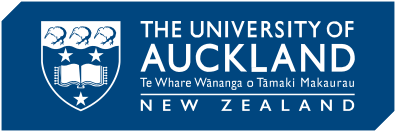 Sustainability Research Awards for Students – Application FormApplications close: 14 May and 3 NovemberThis completed form, a CV and your transcript should be submitted to Charlotte M. Jones-Todd (c.jonestodd@auckland.ac.nz) by 5pm on the closing date.Application checklist – please ensure each of these has been completed before submissionThis application form must be completed in fullInclude a brief CVInclude your academic transcript(s)Please direct enquiries to Charlotte M. Jones-Todd (c.jonestodd@auckland.ac.nz) Application1Please note that some projects may require approval from one of the University of Auckland’s ethics committees. This is the responsibility of the student and supervisor.Project proposal – no more than two pages describing the research question, intended methods and how the project relates to the university’s sustainability goals (see the University’s sustainability goals). Please use 12 point text.How does this sustainability project fit into your broader research? (one to two sentences)Name:Student ID:Email address:School / Department:Postgraduate degree enrolled in, and specialisation (e.g. MSc – Biodiversity and Conservation):Start and end dates of degree:Start and end dates of proposed project, if different from degree length (e.g. this project may form only one of your research chapters):I am enrolled:Part time / Full time (delete one)Project title:Supervisor(s) – name and School / Department:Have you discussed this application with your supervisor(s)?Yes / No (delete one)Do you have a scholarship, stipend or another award that supports your living costs?Yes / No (delete one)If yes, please give details:Does this project require ethics approval?1Yes / No (delete one)If yes, please give details:I agree to the content of my report being published on the Faculty of Science Sustainability website.Yes / No (delete one)